Во исполнение статьи 17 Федерального Закона  от 06.10.2003г. №131-ФЗ «Об общих принципах организации местного самоуправления в Российской Федерации» п о с т а н о в л я ю:Утвердить стоимость услуг (работ), оказываемых МБУ «Гранит» МО «Ленский район» в размере:Главному специалисту управления делами (Иванская Е.С.)   опубликовать данное постановление в средствах массовой информации.Контроль исполнения постановления возложить на и.о. заместителя главы по инвестиционной и экономической политике Никонову Р.П. Муниципальное образование«ЛЕНСКИЙ РАЙОН»Республики Саха (Якутия)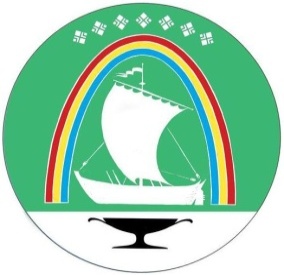 Саха Өрөспүүбүлүкэтин«ЛЕНСКЭЙ ОРОЙУОН» муниципальнайтэриллиитэПОСТАНОВЛЕНИЕ                  УУРААХг. Ленск                      Ленскэй кот «17» _августа_ 2021 года                                        №  _01-03-498/1___от «17» _августа_ 2021 года                                        №  _01-03-498/1___Об утверждении стоимости платных услуг, оказываемых МБУ «Гранит» МО «Ленский район» Об утверждении стоимости платных услуг, оказываемых МБУ «Гранит» МО «Ленский район» Об утверждении стоимости платных услуг, оказываемых МБУ «Гранит» МО «Ленский район» Наименование услугиед.изм.стоимость с НДС, руб.Услуги стирки одежды и белья руб/час591,00Услуги глажки одежды и белья руб/час246,00Глава	                                   Ж. Ж. Абильманов